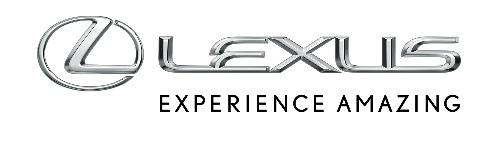 17 KWIETNIA 2023INSTALACJA SHAPED BY AIR ORAZ PROJEKTY ZWYCIĘZCÓW LEXUS DESIGN AWARD PODCZAS MILAN DESIGN WEEK 2023Wyjątkowa wystawa Lexusa podczas Milan Design Week 2023Instalacja “Shaped by air” autorstwa Suchi Reddy inspirowana Lexusem Electrified SportPierwsza prezentacja projektów zwycięzców Lexus Design Award 2023Trwa głosowanie w plebiscycie „Your Choice Award” W mediolańskim Superstudio Più od 17 do 23 kwietnia odbywa się Milan Design Week 2023. To jedno z najważniejszych wydarzeń w świecie designu, a Lexus jest jego częścią od 2005 roku. W strefie marki swoje prace prezentowali tak znani artyści jak Philippe Nigro, Neri Oxman, Sou Fujinoto, Rhizomatics czy Germane Barnes. Na tegorocznej wystawie Lexusa zaprezentowano wyjątkową instalację „Shaped by air” autorstwa Suchi Reddy, cenionej na świecie artystki, architektki i założycielki studia Reddymade Architecture and Design, a także projekty czwórki finalistów Lexus Design Award 2023.„Jesteśmy zaszczyceni kontynuuacją współpracy z Suchi Reddy w Mediolanie, mieście które słynie z kreatywności. Interpretacja Lexusa Electrified Sport autorstwa Reddy oraz prace finalistów Lexus Design Award to przykład przyszłościowego spojrzenia na design, które łączy się z naszym przywiązaniem do najwyższej jakości i zrównoważonego rozwoju. Wierzę, że nasza wystawa będzie inspirująca dla odwiedzających” – powiedział Brian Bolain, szef globalnego marketingu Lexusa.Lexus Electrified Sport w roli głównejCentralnym punktem wystawy w Mediolanie będzie instalacja „Shaped by air”, czyli odwzorowana w skali 1:1 interpretacja Lexusa Electrified Sport, który otoczony jest chłodną mgłą i ciepłym światłem. Metalowa konstrukcja została wykonana ze stali i aluminium z recyklingu. Towarzyszą jej delikatne formy w kształcie liści, które nawiązują do twórczości Henriego Matisse’a. Wyjątkowości dodają lustrzane panele boczne, które powodują wrażenie, że dzieło lewituje. W Mediolanie instalacja autorstwa Reddy zostanie podwieszona do sufitu, by jeszcze lepiej podkreślić innowacyjność, najwyższą jakość wykonania oraz przywiązanie do zasad zrównoważonego rozwoju. Zwiedzający będą mogli oglądać pracę z loży, w której powietrze będzie oczyszczane tak jak w samochodach Lexusa przy pomocy technologii nanoe™ X firmy Panasonic.Przy okazji Milan Design Week 2023 zadbano także o wirtualnych gości. We współpracy z mediolańsko-paryską firmą Diorama zreinterpretowano instalację Reddy i przeniesiono ją do metaverse, jako uzupełnienie fizycznej wystawy. Wirtualne rozszerzenie będzie cyfrowym lasem, który da zupełnie nową perspektywę eksploracji abstrakcyjnego świata przyrody. Diorama przygotowała również specjalny filtr na Instagramie, z którego mogą skorzystać odwiedzający wystawę.Głosowanie na projekty finalistów Lexus Design AwardWażną częścią wystawy Lexusa będą też prototypy finalistów ostatniej edycji Lexus Design Award. Trzyosobowe jury w składzie Paola Antonelli, Karim Rashid i Simon Humphries wyłoniło cztery zwycięskie prace spośród 2068 zgłoszeń z 63 państw. Projekty Szweda Pavelsa Hedströma, Jiaminga Liu z Chin, singapursko-kanadyjskiego studia Temporary Office oraz Koreańczyków Kyeongho Parka i Yejin Heo najlepiej wpisują się w wartości marki Lexus, rozwiązują problemy teraźniejszości i pomogą przygotować się na kolejne dekady.„Jako projektanci ponosimy wyjątkową odpowiedzialność za reagowanie na wyzwania przyszłości, czy to poprzez innowacyjne pomysły, piękną estetykę, czy stosując jakąkolwiek inną metodę, która może zapewnić lepsze jutro. Tegoroczne zwycięskie pomysły wyraźnie przypominały, jak wielkie znaczenie ma design” – podkreślił Simon Humphries, Toyota Motor Corporation Chief Branding Officer.Projekty, które powstały pod okiem mentorów takich jak Marjan van Aubel, Joe Doucet, Yuri Suzuki i Sumayya Vally, zostaną po raz pierwszy pokazane publicznie oraz poddane ocenie zwiedzających. W ramach plebiscytu „Your Choice Award” od 17 kwietnia można głosować na swoich faworytów nie tylko ma miejscu w Mediolanie, ale także online pod adresem https://lexusdesignaward.awardsplatform.com/entry/vote/PpNnWGmB. Głosowanie trwa do 24 kwietnia, a zwycięzca zostanie ogłoszony 28 kwietnia.